22 October 2019Greerton Holdings LimitedPO Box 12443Penrose Auckland 1642 Dear Owner/DeveloperAmendment - Lots 48, 64-65, 77-81 DP 526958 Bushfield Drive Flat Bush Auckland 2016We advise you that the property addresses for the above development have been amended as follows.Please ensure:The address displayed on any mailbox or signage is changed or repositioned if necessary, to an appropriate place on the property. It must be visible from the road to assist emergency services, New Zealand Post and utility services.Displayed numbers on letterboxes, are at least 25mm high.If your property is on a corner site, the mailbox is placed on the correct road.Where your property is leased or tenanted that you advise the occupants of the street address. This is your responsibility.Auckland Council allocates street numbers under section 319B of the Local Government Act 1974 and the current New Zealand and Australian addressing standards If you have any concerns or queries regarding the above information, please contact me on ACPropertyData@aucklandcouncil.govt.nz Yours faithfullySandra WalkerProperty Data Coordinator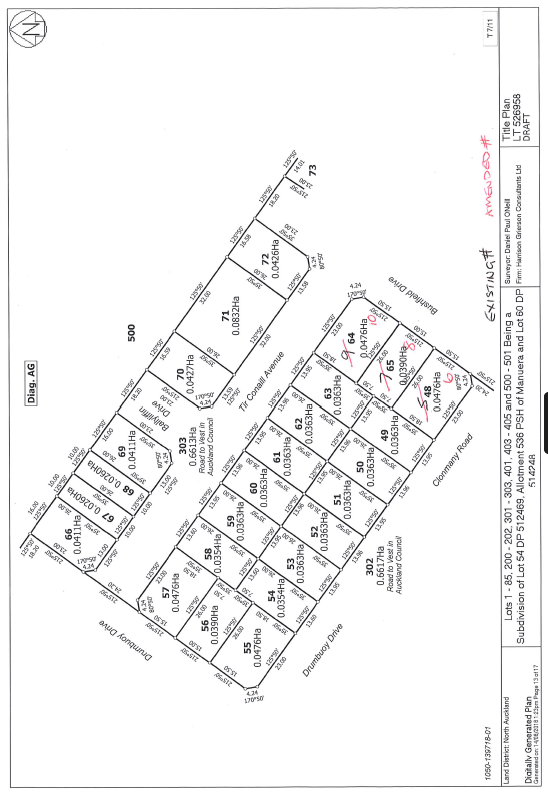 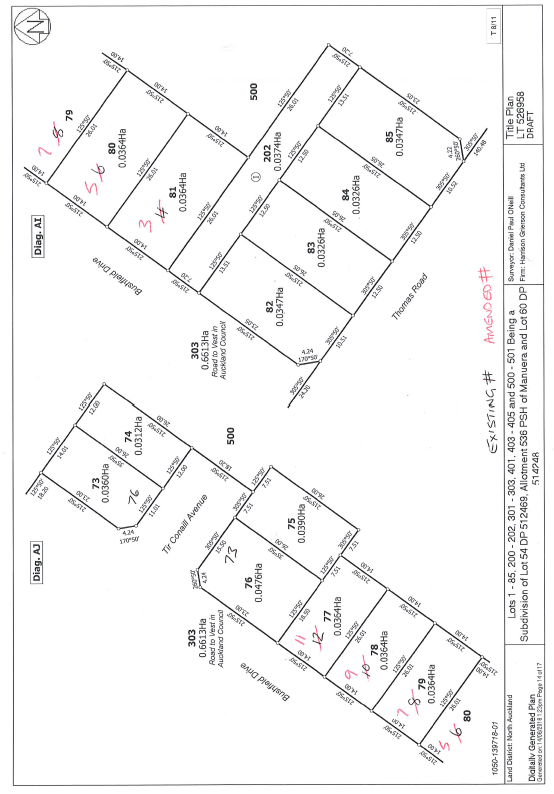 Existing Street AddressLegal DescriptionAmended Property Address5 Bushfield Drive Flat Bush Auckland 2016LOT 48 DP 5269586 Bushfield Drive Flat Bush Auckland 20169 Bushfield Drive Flat Bush Auckland 2016LOT 64 DP 52695810 Bushfield Drive Flat Bush Auckland 20167 Bushfield Drive Flat Bush Auckland 2016LOT 65 DP 5269588 Bushfield Drive Flat Bush Auckland 201612 Bushfield Drive Flat Bush Auckland 2016LOT 77 DP 52695811 Bushfield Drive Flat Bush Auckland 201610 Bushfield Drive Flat Bush Auckland 2016LOT 78 DP 5269589 Bushfield Drive Flat Bush Auckland 20168 Bushfield Drive Flat Bush Auckland 2016LOT 79 DP 5269587 Bushfield Drive Flat Bush Auckland 20166 Bushfield Drive Flat Bush Auckland 2016LOT 80 DP 5269585 Bushfield Drive Flat Bush Auckland 20164 Bushfield Drive Flat Bush Auckland 2016LOT 81 DP 5269583 Bushfield Drive Flat Bush Auckland 2016